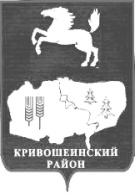 АДМИНИСТРАЦИЯ КРИВОШЕИНСКОГО РАЙОНА РАСПОРЯЖЕНИЕ11.08.2020								                                 № 239-рс. КривошеиноТомской областиО внесении изменений в распоряжение Администрации Кривошеинского районаот 09.12.2019 № 399-р «Об утверждении плана проверок ведомственного контроля в сфере закупок для муниципальных нужд Кривошеинского района на 2020 год»В целях приведения нормативного акта в соответствие с законодательством1.Внести в распоряжение Администрации Кривошеинского района от 09.12.2019 № 399-р «Об утверждении плана проверок ведомственного контроля в сфере закупок  для муниципальных нужд Кривошеинского района на 2020 год» (далее - распоряжение)  следующие изменения:1)в приложении «План проверок ведомственного контроля в сфере закупок  для муниципальных нужд Кривошеинского района на 2020 год», утвержденного распоряжением добавить строки следующего содержания:2.Настоящее распоряжение вступает в силу с даты его подписания.3.Опубликовать настоящее распоряжение в Сборнике нормативных актов Администрации Кривошеинского района и разместить на официальном сайте муниципального образования Кривошеинский район в сети «Интернет».4.Контроль за исполнением настоящего распоряжения оставляю за собой.Глава Кривошеинского района                                                                                   (Глава Администрации) 			                          		           С.А.ТайлашевДушанина О.В. (838251) 2-11-45ДушанинаПрокуратураНовокривошеинское СПМБУ «Кривошеинская ЦМБ»МБОУ «Красноярская СОШ»МБОУ ДО «Кривошеинская ДШИ»3Исполнительно-распорядительный орган муниципального образования – Администрация Новокривошеинского сельского поселения7009003376636307, Томская область, Кривошеинский район, с. Новокривошеино, ул. Советская, д.1Предмет: Предупреждение и выявление нарушений законодательства Российской Федерации и иных нормативных правовых актов о контрактной системе в сфере закупок.Основание: с.100 Федерального закона от 05.04.2013  № 44-ФЗСентябрь4Муниципальное бюджетное учреждение «Кривошеинская центральная межпоселенческая библиотека»7009002502636300,Томская область,Кривошеинский район, с. Кривошеино, ул. Октябрьская, 18Предмет: Предупреждение и выявление нарушений законодательства Российской Федерации и иных нормативных правовых актов о контрактной системе в сфере закупок.Основание: с.100 Федерального закона от 05.04.2013  № 44-ФЗОктябрь5Муниципальное бюджетноеобщеобразовательное учреждение«Красноярская средняяобщеобразовательная школа»7009002661636320Томская область,Кривошеинский район,с. Красный Яр,ул. Базарная, 5Предмет: Предупреждение и выявление нарушений законодательства Российской Федерации и иных нормативных правовых актов о контрактной системе в сфере закупок.Основание: с.100 Федерального закона от 05.04.2013  № 44-ФЗНоябрь6Муниципальное бюджетноеобразовательное учреждение дополнительного образования«Кривошеинская детскаяшкола искусств»7009002990636300Томская область,с. Кривошеино,ул. Ленина, 9Предмет: Предупреждение и выявление нарушений законодательства Российской Федерации и иных нормативных правовых актов о контрактной системе в сфере закупок.Основание: с.100 Федерального закона от 05.04.2013  № 44-ФЗДекабрь